Health Visiting Programme Awards 2015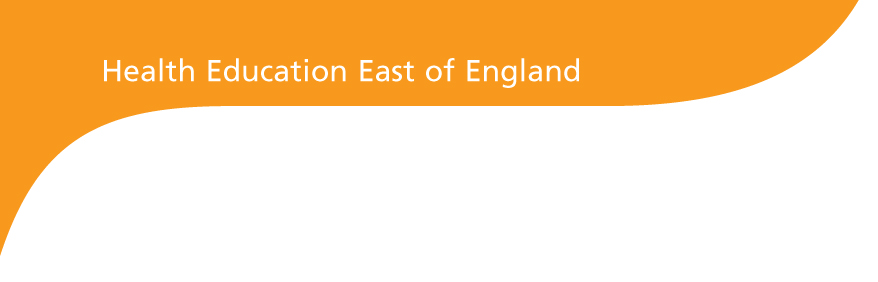 Which award are you nominating an individual for? (Please indicate) Which Organisation does the nominee work for?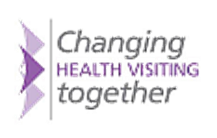 DeclarationI agree that I have spoken to the nominee and they consent to their information being sent to and used by Health Education East of England Health Visiting Programme Team. I also agree to HEEoE HV Programme Team contacting me about this nomination.	I agree to the above terms and conditions (Please mark box)Typed Signature:………………………………………………………………………….Send your completed form via email to: Fiona.emblem@nhs.netClosing date for entries: 5pm on 5th December 2014. Nominations after this date will not be accepted. Incomplete nomination forms will be disregarded.Judging criteriaPlease fill in all parts of the application formYou can nominate any individual who is employed as a Health Visitor within the East of England.Choose only one category for each nomination. The judging panel reserves the right to swap nominations to an alternative category if deemed more appropriateAll nominees must work for an organisation in the East of England.Nomination for these awards can be submitted by anyone who feels they have a colleague , or educator who fulfils the criteria and demonstrates the essence of the award.Nominations must describe how an individual has gone over and above normal expectations and include sufficient detail regarding the scale and scope of the achievement to enable a judgement to be made.Any individuals whose performance, inspiration and dedication to their role inspires those around themAll nominees who are shortlisted will be filmed, photographed and interviewed for promotional purposes.
There are four categories in the East of England Health Visiting Awards 2015
All shortlisted nominees will be invited to attend the event at the The Huntingdon Marriott Hotel, 6th March 2015.Practice TeacherMentorPreceptorWork Place AdvisorName of person submitting nomination form.( Your Name)Your e-mail address and phone numberName of individual  being nominatedTheir location(Base & Email)Why do they deserve the award selected above?(No more than 250 words)What are the results of their achievement?Supporting evidence required and could include, photo’s, documents, testimonials. (e.g evaluations)As AttachmentsAwardsCriteriaPractice TeacherWe are looking for a Practice Teacher who has delivered excellence in practice. Who has translated theory into practice in an innovative way to support and develop student HV and NQHV. MentorWe are looking for a mentor who delivers excellence in Health Visiting Practice, has embraced the new peripatetic model of support for student health visitors and demonstrates  exemplary support to students.PreceptorWe are looking for a Preceptor who has introduced innovative methods of working to support newly qualified students in their first year of practice.  They actively embrace the NHS Values and the 6 C’s..Workplace AdvisorWe are looking for a Workplace Advisor who has supported our Newly Qualified and experienced Health Visitors to re-energise their public health skills. They need to demonstrate they have explored innovation, client involvement and participation alongside improving outcomes for the local community. 